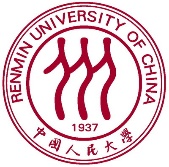 2022-2023学年第一学期中国人民大学接收台湾地区校际交换学生工作安排一、申请资格1、我校台湾地区合作协议高校全日制在读的台湾籍学生，年龄不超过30周岁，品行端正，无犯罪记录，原则上建议年级为非毕业年级。（我校交换生成绩单于学生交换的下一学期初寄出，原则上不能提前发送成绩单，为不影响学生正常毕业，请谨慎派出应届毕业生）2、申请于2022-2023学年第一学期到中国人民大学交换学习，本次申请仅接收交换一学期学生，不接收交换一学年学生。学生符合所在学校甄选条件，由所在学校推荐。3、在我校有对应交换专业，在我校交换期间需修满3门课程或不低于6学分课程。（学院及专业目录见附件1，详细情况可查阅我校网站www.ruc.edu.cn）4、身心健康，符合我校体检标准（体检表模板见附件2），无新冠肺炎患病史，完成全部新冠疫苗接种，如暂未能接种，需确保在入校前完成接种。二、申请流程和日程安排请申请人向所在学校的承办单位提出申请，各校甄选完毕后将推荐人资料送交我校，我校审核后最终确定交换生人选。（注意：未经协议学校甄选和推荐的学生申请，我校不予受理。）三、申请材料清单（一）纸质版材料1、2022-2023学年第一学期中国人民大学接收台湾地区校际交换生信息汇总表（见附件3，由协议高校承办人填写，须加盖公章）2、中国人民大学接收港澳台地区校际交换学生申请表（见附件4，由学生填写，需粘贴照片并包含学生亲笔签名，不可打字）3、中国人民大学港澳台地区交换生体格检查表（见附件2，如医院不接受该表格，可使用其他模板，但需要包含我校要求的体检项目，请注意查看体检表格中的红字注明部分，按要求附上相关化验单）4、在学证明5、在校期间已修全部课程的成绩单6、个人简介、申请缘由和学习、研究计划（1500字以上）7、申请人家长同意书（模板见附件5，家长亲笔签名，不可打字)8、学生承诺书（模板见附件6，学生亲笔签名，不可打字）9、台胞证复印件（证件正反面在一页A4纸上）10、新冠疫苗接种凭证/新冠疫苗接种知情书（如已接种请提供新冠疫苗接种凭证，未接种请提供新冠疫苗接种知情书，见附件7，学生亲笔签名，不可打字）（二）电子版材料1、2022-2023学年第一学期中国人民大学接收台湾地区校际交换生信息汇总表（见附件3，由协议高校承办人填写）2、中国人民大学接收港澳台地区校际交换学生申请表扫描件（要求同前，请使用扫描仪扫描，请勿拍照，下同）3、中国人民大学港澳台地区交换生体格检查表扫描件4、在学证明扫描件5、在校期间已修全部课程的成绩单扫描件6、个人简介、申请缘由和学习、研究计划（1500字以上）7、申请人家长同意书扫描件8、学生承诺书扫描件9、台胞证扫描件（文件以学生姓名命名）10、证件照（JPG格式，白底，不小于512KB，以学生姓名命名）11、新冠疫苗接种凭证/新冠疫苗接种知情书扫描件（如已接种请提供新冠疫苗接种凭证，未接种请提供新冠疫苗接种知情书扫描件，见附件7，学生亲笔签名，不可打字）四、注意事项1、根据协议，交换生在我校交换学习期间的学费予以免除，提供普通学生宿舍（多人宿舍，每楼层公用洗手间，蹲式马桶；大型公共浴室，单独隔间，无24小时热水），住宿费、网络费、电费、生活费等须自理。2、交换生报到日期为2022年9月初（具体开学日期以录取后通知为准），在报到前无法提前入住宿舍。为不影响交换生选课及正常学习生活，报到日期一周内未到校的交换生视为放弃交换资格。3、我校交换生选课将于学生到校后统一进行。4、交换生录取后需自行购买保险（需包含医疗保险和意外伤害险），在入校前提交保险购买凭证。5、疫情防控与新冠疫苗相关（1）根据当前大陆地区及我校政策，港澳台交换生需完成14天集中观察+7天居家隔离+7天健康监测，并完成新冠疫苗接种方可入校。疫情防控政策将根据疫情情况动态调整，请交换生务必留出足够时间并提前自行了解相关信息。如交换生在入境前已完成新冠疫苗接种，交换生最晚应于2022年7月底入境开始集中观察、居家隔离及健康监测，方可按时到校报到。如交换生计划前来大陆接种新冠疫苗，以北京市使用的全病毒灭活疫苗为例，疫苗需要接种2剂，2剂之间的接种间隔最少为21天（接种疫苗的具体信息以所在辖区的疾病预防控制中心提供为准，请交换生提前自行了解）。交换生应最晚于2022年7月初入境北京开始集中观察、居家隔离及健康监测，方可按时到校。（2）集中观察、居家隔离及健康监测和疫苗接种期间的费用均由交换生个人承担。因疫情动态变化，为不影响交换生按时报到，严肃建议交换生入境北京进行集中观察、健康检测和疫苗接种，且在开学前不建议交换生离开北京前往其他城市。如确有需要前往其他城市，交换生需自行确认目的地及北京的防疫政策变化、交通及住宿信息，确认可以成行再动身。6、校园管理相关（1）根据北京市对北京高校的总体防疫要求，我校始终执行相对封闭的校园管理，实行校内闭环管理：校园内将实行分区域单元管理，严格控制聚集性活动，对师生的身体健康情况执行"日报告"制度，同时对学生的出入校进行信息化审批管理，倡导"非必要不出校"， 如临时出入校园，应事先办理备案或审批手续；如离京或在校外过夜，应事先办理审批手续，学校需掌握学生离校期间主要轨迹，审批通过后可出入校园。学生在校期间需坚持佩戴口罩。北京市及校园疫情防控政策将根据疫情情况动态调整，请交换生持续关注，以实际为准。（2）学生申请交换学习前，需提前了解并确认接受因疫情影响可能对交换学习造成的变动，保证交换学习期间服从学校安排，遵守各项防疫规定。五、联系方式联系人：刘雨欣老师   电话: 86-10-62515293（请于办公时间联系）邮箱：rucgangaotaiban@163.com （建议通过邮箱联络）通讯地址：北京市海淀区中关村大街59号              中国人民大学明德主楼1110a港澳台办公室邮政编码：100872重要日期事宜2022年3月至4月各协议校承办单位进行甄选各项流程2022年4月18日前将推荐人电子版材料发送至我校港澳台办公室指定邮箱，并寄出纸质版材料（材料清单详见 三、申请材料清单）2022年6月我校将审核结果告知各协议校承办单位，并通过邮件发送邀请函暑假期间我校向各协议校发送交换生入学指南（包含各项入学安排。） 